附件2：广东省注册会计师协会2019年会计师事务所审计助理人员第二期培训班会务指南尊敬的学员：您好！欢迎您参加“广东省注册会计师协会2019年会计师事务所审计助理人员第二期培训班”课程。现将会务相关事宜温馨提醒如下：课程安排上课时间：2019年9月7日-8日（上午09:00-12:00，下午14:00-17:00）请您至少提前15分钟签到上课地点：东山宾馆2号楼13楼五洲厅午餐地点：东山宾馆1号楼3楼东山食府大厅酒店电话：020-87773722培训费用：餐饮费和杂费200元/人特别说明本次培训费用不包含住宿费。如有住宿需要，会务组可协助预定。停车费市场价格为16元/小时。会务组可提供会务优惠票20元/4小时（无发票）。住宿学员自办理入住至办理退房期间停车费免费。其他时间段需缴费。由于培训现场不收取现金也无法现场开发票，请需要开具发票的学员务必提前填写表一发票信息登记表通过微信、短信、电话或邮件等方式提前告知会务组。会务联系刘老师，电话/微信：18676892732；咨询邮箱：liuzixuan@gamachina.org表一：2019年广东省注册会计师协会事务所助理二期继续培训发票信息登记表表二：2019年广东省注册会计师协会事务所助理二期继续培训酒店预订表付款方式收款单位：广东省管理会计师协会收款账号：1209 1081 1710 102开户银行：招商银行广州分行营业部支 付 宝：cfo@gamachina.org（广东省管理会计师协会）付款时请备注【单位及姓名】缴费后请把付款截图发送到liuzixuan@gamachina.org交通指南自驾指引：广州市越秀区三育路44号东山宾馆公共交通指引公交：犀牛路口(公交站)：112路、16路、189路、192路、221路、223路、225路、285路、287路、535路、550路、63路、夜15路羊城晚报社站(公交站)：185路、189路、204路、261路、27路、283路、284路、293路、2路、305路、305路支线、517路、518路、542路、54路、550路、56路、62A路、62路、B4A路、B4路、B4路快线、夜18路、夜36路、夜38路、广283路班车、广高峰快线30路、高峰快线14路、高峰快线23路、高峰快线38路地铁：地铁5、6号线区庄站B2口，步行536米至东山宾馆（约10分钟）。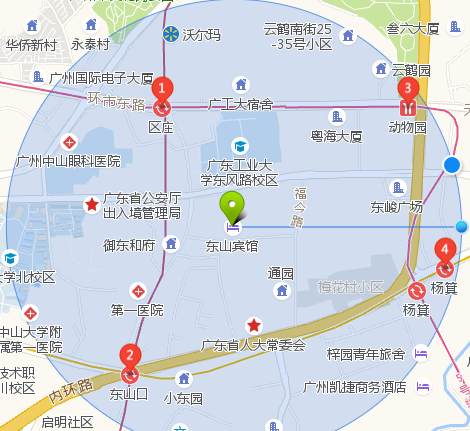 课程师资介绍【授课师资】陈韵桦女士注册会计师、税务师、广东省注册会计师行业（第一期）领军（后备）人才。长期从事财务审计和财务咨询一线工作，具有大型央企、省市国企及事业单位的审计鉴证、会计核算，财税咨询服务工作经验，尤其擅长财务管理模式设计、税务成本管理、尽职调查、企业重大重组并购方案设计及财税处理全过程跟踪控制、三旧改造”项目的方案设计、合同草拟和税收成本管理服务等工作，负责并主导多家房地产集团、建筑集团、投资集团、工业企业的审计、管理咨询、尽职调查、税收策划等服务工作，专业服务胜任能力强，实操经验丰富。现为中职信（广东）会计师事务所有限公司合伙人、主持技术支持部工作。【授课师资】丁朝霞总会计师管理学博士。中山大学肿瘤防治中心总会计师，中山大学新华学院教授，广东财经大学经管学院会计硕士专业导师。总会计师，中国注册会计师，国际注册内部审计师、高级会计师、高级审计师、招标师。多次借调到教育部财务司审计处、经费监管中心和广东省教育厅参加审计工作。先后担任广东省内部审计协会常务理事、广东省内部审计协会教育专业委员会副主任、广东省审计信息化建设专家咨询组成员、广东省教育审计协会学术委员会主任等。致力于研究会计、审计、财税和预算的研究。主编《案例通略----由内部审计案例透视审计技巧和方法》、《审计学——轻轻松松学审计》、《医院运营精细化管理理论与实战》等多本专业著作。在《审计研究》、《审计与经济研究》等杂志发表文章20多篇。  【授课师资】邓玉环副教授中国社会科学院研究生院现当代文学博士，华南师范大学文学院写作教研室副教授，现当代文学写作方向硕士生导师。2013-2018年任广东省写作学会秘书长，现任广东省写作学会副会长，全国写作学会理事。时间内容主讲人9月7日（周六）上午审计工作底稿编制和管理陈韵桦女士9月7日（周六）下午审计案例分享陈韵桦女士9月8日（周日）上午公文写作邓玉环副教授9月8日（周日）下午政府会计制度丁朝霞总会计师单位发票类型（专票/普票/电子发票）发票抬头税号金额地址电话开户行银行账号付款方式（银行转账/支付宝）参加培训人姓名备注由于专票数量有限，请尽量选择普票，感谢您的配合！所在单位入住人数负责人联系方式入住酒店东山宾馆住宿费用标单/标双（398或430）元/间/晚，含双早入住时间及住几晚如：24号入住一晚入住房型及房间数量如：两间标准单人房备注1、若培训整体订房超31间，收费为398元/间，若达不到31间，则为430元/间1、请务必确认住房需求，由于协会需预付押金给酒店，确认后如当天不能入住，需赔付押金。2、酒店费用请自行到酒店前台办理入住时交付，会务组仅提供酒店预定服务。